	Ginebra, 17 de febrero de 2011Muy Señora mía/Muy Señor mío:1	Tras el anuncio AAP-50 de la TSB de fecha 16 de diciembre de 2010 y con arreglo al § 6.2 de la Recomendación A.8 (Johannesburgo, 2008), me complace informarle que la Comisión de Estudio 13 aprobó el texto de los proyectos de nueva Recomendación UIT-T Y.2281 e Y.2291 en su Sesión Plenaria celebrada el 28 de enero de 2011.2	Los títulos de los proyectos de nueva Recomendación UIT-T Y.2281 e Y.2291 que fueron aprobados son los siguientes:Y.2281: Marco para servicios y aplicaciones de vehículos interconectados mediante el uso de NGNY.2291: Marco para redes de base mediante el uso de la arquitectura NGN 3	Puede accederse en línea a la información disponible sobre patentes a través del sitio web del UIT-T.4	La versión prepublicada de las Recomendaciones aprobadas pronto estará disponible en el sitio web del UIT-T.5	La UIT publicará lo antes posible los textos de estas Recomendaciones.Le saluda muy atentamente,
Malcolm Johnson
Director de la Oficina de
Normalización de las TelecomunicacionesOficina de Normalización
de las Telecomunicaciones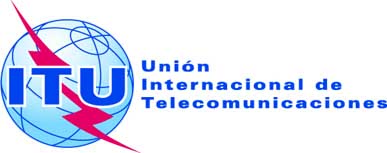 Ref.:Circular TSB 166COM 13/TK-	A las Administraciones de los Estados Miembros de la Unión;A los Miembros del Sector UIT-T;A los Asociados del UIT-TTel.:
Fax:
Correo-e:+41 22 730 5126
+41 22 730 5853
tsbsg13@itu.int Copia:-	Al Presidente y a los Vicepresidentes de la Comisión de Estudio 13;-	Al Director de la Oficina de Desarrollo de las Telecomunicaciones;-	Al Director de la Oficina de RadiocomunicacionesAsunto:Aprobación de las nuevas Recomendaciones UIT-T Y.2281 e Y.2291 